ВОЛГОГРАДСКая городская думаРЕШЕНИЕ400066, Волгоград, пр-кт им. В.И.Ленина, д. 10, тел./факс (8442) 38-08-89, E-mail: gs_kanc@volgsovet.ruО внесении изменения в решение Волгоградской городской Думы от 15.09.2010 № 36/1087 «Об утверждении Правил землепользования и застройки городского округа город-герой Волгоград» В целях реализации муниципальной политики в области градостроительной деятельности в городском округе город-герой Волгоград, в соответствии со статьями 31, 32, 33 Градостроительного кодекса Российской Федерации, на основании постановления администрации Волгограда от  13.10.2017 № 1614 «О направлении проектов о внесении изменений в Правила землепользования и застройки городского округа город-герой Волгоград в Волгоградскую городскую Думу», с учетом протокола публичных слушаний от 25 сентября 2017 г., заключения о результатах публичных слушаний по проекту о внесении изменений в Правила землепользования и застройки городского округа город-герой Волгоград, утвержденные решением Волгоградской городской Думы от 15.09.2010 № 36/1087 «Об утверждении Правил землепользования и застройки городского округа город-герой Волгоград», от 29 августа 2017 г., руководствуясь статьями 5, 7, 16, 24, 26, 29 Устава города-героя Волгограда, Волгоградская городская ДумаРЕШИЛА:1. Внести в раздел 9.1 главы 9 «Карта градостроительного зонирования Волгограда» Правил землепользования и застройки городского округа город-герой Волгоград, утвержденных решением Волгоградской городской Думы
от 15.09.2010 № 36/1087 «Об утверждении Правил землепользования
и застройки городского округа город-герой Волгоград», изменение,
изменив территориальную зону территории, прилегающей с северо-восточной стороны к земельному участку по пр-кту им. Маршала Советского Союза Г.К.Жукова, 56а в Дзержинском районе Волгограда, с зоны застройки объектами общественно-делового и жилого назначения на территориях, планируемых к реорганизации (Д 2-2) на зону застройки объектами общественно-делового и жилого назначения за пределами исторического центра Волгограда (Д 2-1):зону Д 2-2 (зону застройки объектами общественно-делового и жилого назначения на территориях, планируемых к реорганизации) 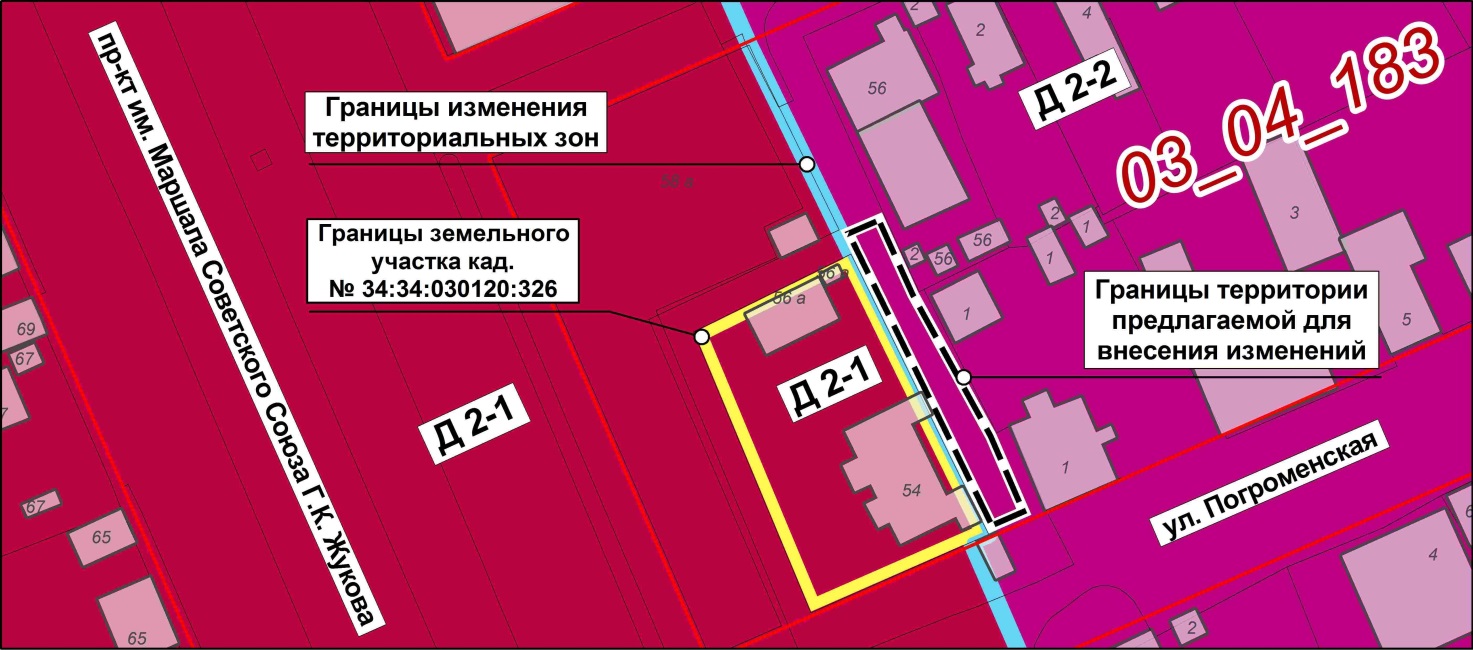 на зону Д 2-1(зону застройки объектами общественно-делового и жилого назначения за пределами исторического центра Волгограда)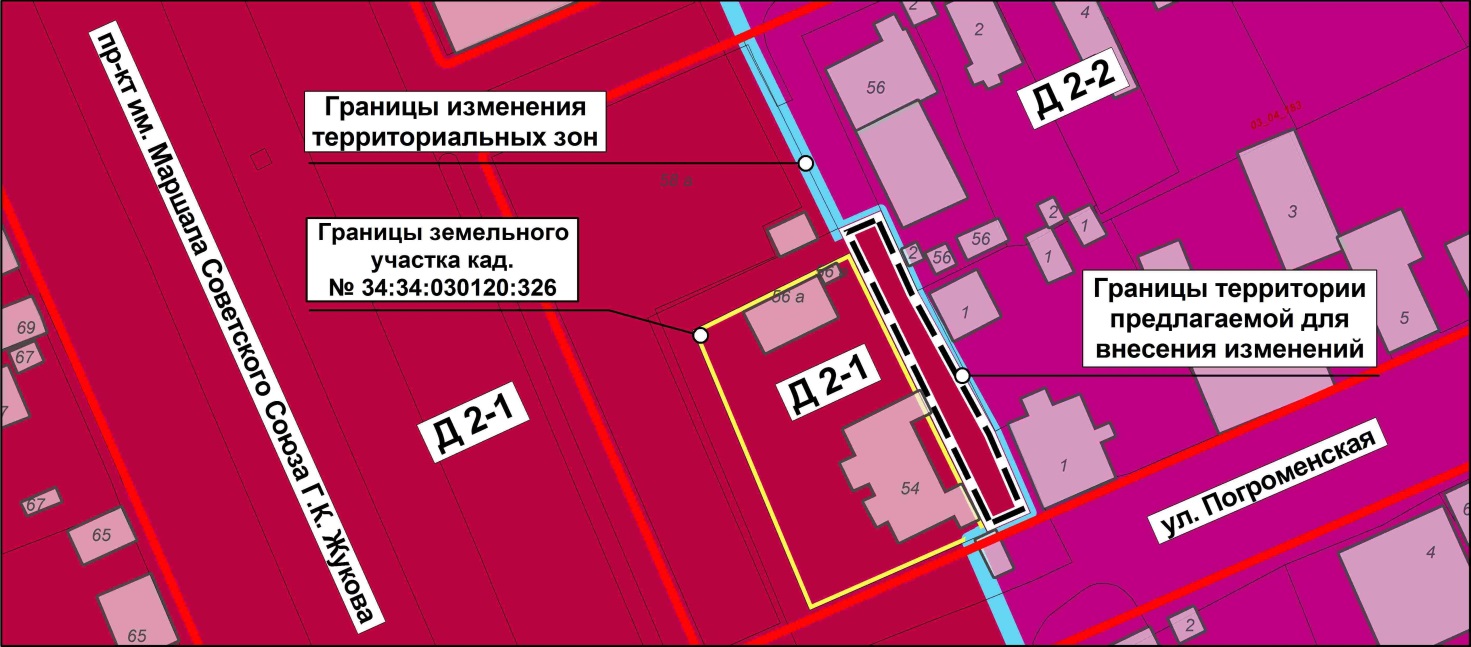 2. Администрации Волгограда в установленном порядке:2.1. Представить в филиал Федерального государственного бюджетного учреждения «Федеральная кадастровая палата Федеральной службы государственной регистрации, кадастра и картографии» по Волгоградской области сведения об изменении территориальных зон согласно пункту 1 настоящего решения, необходимые для внесения сведений в государственный кадастр недвижимости в соответствии с Федеральным законом от 13 июля 2015 г. № 218-ФЗ «О государственной регистрации недвижимости».2.2. Опубликовать настоящее решение в официальных средствах массовой информации и разместить на официальном сайте администрации Волгограда в сети Интернет.3. Настоящее решение вступает в силу со дня его официального опубликования. 4. Контроль за исполнением настоящего решения возложить на первого заместителя главы Волгограда В.В.Колесникова.Глава Волгограда								         А.В.Косолаповот22.12.2017№63/1878